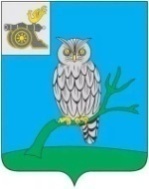 АДМИНИСТРАЦИЯ МУНИЦИПАЛЬНОГО ОБРАЗОВАНИЯ«СЫЧЕВСКИЙ РАЙОН»  СМОЛЕНСКОЙ ОБЛАСТИ П О С Т А Н О В Л Е Н И Еот  14 сентября 2022 года  № 529В соответствии  с Федеральным законом от 06.10.2003 года № 131-ФЗ «Об общих принципах организации местного самоуправления в Российской Федерации», Уставом муниципального образования "Сычевский район" Смоленской области, в целях усиления контроля за выполнением мероприятий по благоустройству, озеленению, повышению санитарной  культуры  и  улучшению экологической обстановки муниципального образования "Сычевский район" Смоленской области,Администрация муниципального образования «Сычевский район» Смоленской области п о с т а н о в л я е т:1. Утвердить состав комиссии по благоустройству, озеленению, повышению санитарной  культуры  и  улучшению экологической обстановки муниципального образования "Сычевский район" Смоленской области (далее – Комиссия), согласно приложению №1.2. Утвердить Положение о Комиссии, согласно приложению №2.3. Разместить настоящее постановление на официальном сайте Администрации муниципального образования "Сычевский район" Смоленской области в информационно-телекоммуникационной сети «Интернет».4. Контроль за исполнением данного постановления оставляю за собой.Глава муниципального образования«Сычевский район» Смоленской области                                      Т.В. НиконороваПриложение №1 к постановлению Администрации муниципального образования "Сычевский район" Смоленской областиот 14.09.2022 года № 529СОСТАВ комиссии по благоустройству, озеленению, повышению санитарной  культуры  и  улучшению экологической обстановки муниципального образования "Сычевский район" Смоленской областиПриложение №2 к постановлению Администрации муниципального образования «Сычевский район» Смоленской областиот 14.09.2022 года № 529ПОЛОЖЕНИЕо Комиссии по благоустройству, озеленению, повышению санитарной  культуры  и  улучшению экологической обстановки муниципального образования «Сычевский район» Смоленской областиОбщие положения1.1. Комиссия по благоустройству, озеленению, повышению санитарной  культуры  и  улучшению экологической обстановки муниципального образования «Сычевский район» Смоленской области (далее - Комиссия) является коллегиальным органом.1.2. Комиссия в своей деятельности руководствуется Конституцией Российской Федерации, федеральными законами, указами и распоряжениями Президента Российской Федерации, постановлениями и распоряжениями Правительства Российской Федерации, постановлениями и распоряжениями Администрации Смоленской области, нормативно-правовыми актами муниципального образования «Сычевский район» Смоленской области, иными правовыми актами, а также настоящим Положением.Цели и задачи Комиссии2.1. Основной целью Комиссии является рассмотрение вопросов, связанных с благоустройством, озеленением, повышением санитарной культуры и улучшением экологической обстановки на территории муниципального образования «Сычевский район»  Смоленской области.2.2. Основными задачами Комиссии являются:- осуществление проведения выездных осмотров территории муниципального образования «Сычевский район» Смоленской области; - проведения заседаний Комиссии с целью рассмотрения фактов, выявленных в ходе проведения выездных осмотров;- обеспечение согласованности деятельности органов местного самоуправления, предприятий жилищно-коммунального комплекса, иных предприятий, организаций и учреждений по обеспечению санитарного состояния и благоустройства территории муниципального образования «Сычевский район» Смоленской области;- своевременное информирование Главы муниципального образования «Сычевский район» Смоленской области о выявленных нарушениях.Функции Комиссии3.1. Участвует в разработке планов мероприятий по вопросам благоустройства и санитарного состояния территории муниципального образования «Сычевский район»  Смоленской области.3.2. Проводит обследования территории с целью выявления зон санитарно-экологического неблагополучия.3.3. Проводит разъяснительную работу по вопросам благоустройства и санитарного состояния территории муниципального образования «Сычевский район»  Смоленской области.Права и обязанности Комиссии4.1. Комиссия имеет право:- принимать в пределах своей компетенции решения, необходимые для организации, координации и совершенствования взаимодействия субъектов, осуществляющих мероприятия по благоустройству муниципального образования, улучшению его санитарно-экологического состояния;- запрашивать и получать от предприятий, учреждений, организаций, а также должностных лиц материалы и информацию, необходимые для выполнения задач Комиссии в соответствии с действующим законодательством;- привлекать должностных лиц и специалистов органов местного самоуправления муниципального образования, предприятий и учреждений, расположенных на территории муниципального образования (по согласованию с их руководителями) для участия в работе Комиссии;- вносить в установленном порядке предложения Главе муниципального образования «Сычевский район»  Смоленской области по вопросам, относящимся к компетенции Комиссии.5. Права и обязанности членов комиссии5.1. Члены Комиссии имеют право:- принимать участие в подготовке, обсуждении и принятии решений по вопросам, рассматриваемым на заседании Комиссии;- получать от секретаря Комиссии необходимую информацию и материалы по вопросам, связанным с работой Комиссии.5.2. Члены комиссии обязаны:- участвовать в заседаниях Комиссии;- выполнять поручения Комиссии;- информировать секретаря Комиссии о невозможности присутствия на заседании Комиссии;- рассматривать материалы, предлагаемые к обсуждению, готовить по ним предложения и заключения;- проявлять объективность и непредвзятость при рассмотрении вопросов на заседаниях Комиссии.6. Порядок работы Комиссии6.1. Заседания Комиссии проводятся по мере необходимости, но не реже чем один раз в квартал.6.2. Комиссия правомочна, если на заседании присутствуют более 50 процентов общего числа ее членов.6.3. Решения Комиссии принимаются простым большинством голосов, при равенстве голосов решение принимает председатель Комиссии.7. Порядок внесения изменений в Положениеи прекращения деятельности комиссииРешение об изменении состава Комиссии, прекращении ее деятельности принимает Глава муниципального образования «Сычевский район»  Смоленской области.О создании комиссии по благоустройству, озеленению, повышению санитарной  культуры и  улучшению  экологической обстановки муниципального образования "Сычевский район" Смоленской областиДанилевич Кирилл Геннадьевич - заместитель Главы муниципального образования "Сычевский район" Смоленской области, председатель комиссии;ПриймакТимофей АлександровичКостерева Наталья Михайловна- начальник отдела по строительству и ЖКХ Администрации муниципального образования "Сычевский район" Смоленской области, заместитель председателя комиссии;- менеджер отдела по строительству и ЖКХ Администрации муниципального образования "Сычевский район" Смоленской области, секретарь комиссииЧлены районной комиссии:Члены районной комиссии:Егорова Вера Николаевна- начальник отдела городского хозяйства Администрации муниципального образования "Сычевский район" Смоленской области; Мухин Юрий Вячеславович- депутат Сычевской районной Думы                                   (по согласованию); Копылова Энелия СтаниславовнаБаликова Татьяна Геннадьевна- председатель общественного совета муниципального образования «Сычевский район» Смоленской области (по согласованию);- председатель Сычевской районной организации Смоленской областной общественной организации общероссийской общественной организации «Всероссийское общество инвалидов»                                  (по согласованию); Тилк Валерий Эдуардович- директор МУП «Сычевское управление ЖКХ»;Зенковская Юлия ОлеговнаШашкова Светлана ПетровнаПотапова Татьяна Петровна ИвановИван ВикторовичМолчановПавел ЮрьевичСергеева Ольга ВалерьевнаЖукова Валентина АндреевнаСеменова Ольга ИгоревнаСуворов Владимир Васильевич- выпускающий редактор газеты «Сычевские вести» СОГУП «Восточная объединенная редакция» (по согласованию);                            - член Общественной палаты Смоленской области                (по согласованию);- представитель регионального отделения Общероссийского народного фронта в Смоленской области (по согласованию);- главный специалист отдела капитального ремонта Главного управления «Государственная жилищная инспекция Смоленской области» (по согласованию);- заместитель генерального директора АО "Спецавтохозяйство" (по согласованию);- Глава муниципального образования Дугинского сельского поселения Сычевского района Смоленской области;- Глава муниципального образования Караваевского сельского поселения Сычевского района Смоленской области;- Глава муниципального образования Мальцевского сельского поселения Сычевского района Смоленской области;- Глава муниципального образования Никольского сельского поселения Сычевского района Смоленской области